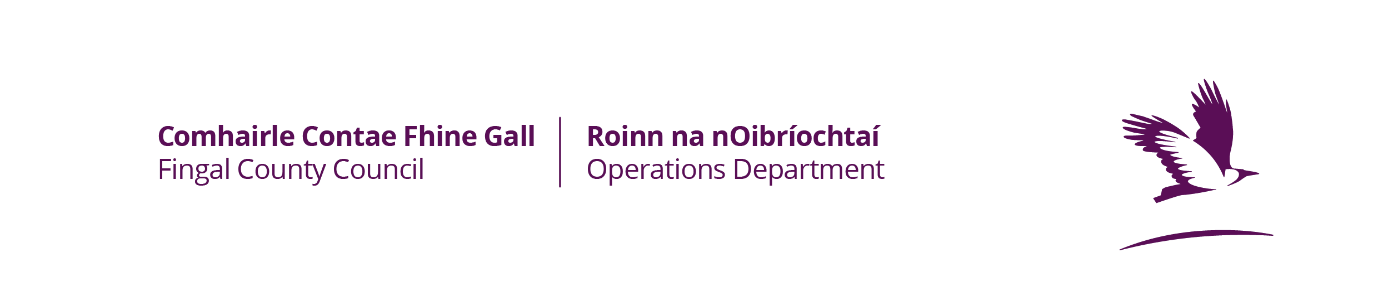 Application for Season 2023-2024Form to be filled in Block CapitalsPlease complete this section in full Does your Club have a Current Public Liability Insurance policy 		   	Yes/NoIs Fingal County Council specifically indemnified on your policy  			Yes/NoI hereby certify that I have read and accept the Conditions of Pitch Allocation and certify that the information contained within this application is true and I agree that any inaccuracies regarding the information or breach of the conditions may result in your school having its allocation for all its teams withdrawn for a period of up to one calendar year.Signature of School Official making application:  (please note, all correspondence will be directed to this person) Signature:       ___________________________________ Position Held:  ____________________________ Block Capitals _________________________________Check List :		 	1. Completed Application Form				□2. Letting Fee						□	3. Insurance  (with indemnity to Fingal County Council)	□						Tick as appropriate Tá leagan Gaeilge den fhoirm seo ar failFor Official Use OnlyTotal NoAmount DueMembership Admin FeeTotalName of Tennis ClubContact PersonAddressMobile                                                 Home/WorkContact Email Address:Contact Email Address:Contact Email Address:InsurersPolicy Start DateExpiry DatePolicy No